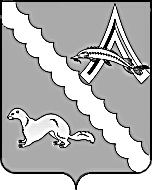 АДМИНИСТРАЦИЯ АЛЕКСАНДРОВСКОГО РАЙОНАТОМСКОЙ ОБЛАСТИПОСТАНОВЛЕНИЕС целью поддержки субъектов малого и среднего предпринимательства, на основании части 4 статьи 18 Федерального закона от 24 июля 2007 года № 209-ФЗ «О развитии малого и среднего предпринимательства в Российской Федерации», руководствуясь решением Думы Александровского района Томской области «Об утверждении Положения о порядке формирования, ведения, обязательного опубликования перечня муниципального имущества муниципального образования «Александровский район», предназначенного для передачи во владение и (или) в пользование субъектам малого и среднего предпринимательства» постановляю:ПОСТАНОВЛЯЮ:1. Утвердить перечень государственного имущества Томской области, свободного от прав третьих лиц (за исключением права хозяйственного ведения, права оперативного управления, а также имущественных прав субъектов малого и среднего предпринимательства, физических лиц, не являющихся индивидуальными предпринимателями и применяющих специальный налоговый режим «Налог на профессиональный доход» (самозанятые), согласно приложению к настоящему постановлению.2. Настоящее постановление вступает в силу со дня его официального опубликования (обнародования) в установленном порядке.3. Контроль за исполнением настоящего постановления возложить на первого заместителя Главы Александровского района В.П. Мумбера.Приложение к постановлению Администрации Александровского района томской области от 15.08.2019 № ___ПЕРЕЧЕНЬмуниципального имущества муниципального образования «Александровский район»,  предназначенного для передачи во владение и (или) в пользование субъектам малого и среднего предпринимательства Отдел ИЗО – 2 экз.15.08.2019                                                                                                          №      с. Александровскоес. АлександровскоеОб утверждении перечня муниципального имущества муниципального образования Александровский район, предназначенного для передачи во владение и (или) в пользование субъектам малого и среднего предпринимательства (в редакции № 920 от 18.09.2020, № 1079 от 09.11.2020,958 от 25.10.2021) Глава Александровского районаИ.С. КрыловПыхтина Ю.В.2 41 48№№ п/п Наименование имуществаГод  постройкиПлощадь, кв. мАдрес местонахождения1Нежилые помещения (на поэтажном плане  №№  9-11, 13, 16, 20-30, 36)1977223,7с. Александровское, ул. Лебедева,  д. 8 кадастровый номер 70:01:0000015:11112Нежилое помещение в жилом доме 196629,9с. Александровское, ул. Нефтяников, д. 9, помещение О-2, кадастровый номер 70:01:0000017:18273Нежилое помещение в жилом доме 196636,7с. Александровское, ул. Нефтяников, д.9, помещение О-3, кадастровый номер 70:01:0000017:18284Здание, нежилое (баня)1969705,2с. Александровское, ул. Ленина, 12, кадастровый номер 70:01:0000016:11845Нежилые помещения (на поэтажном плане  2-го этажа №№ 51-65)1972141,7с. Александровское, ул. Ленина, 7, кадастровый номер 70:01:0000016:11026Здание, нежилое1977127,0с. Александровское, ул. Партизанская, 90, кадастровый номер 70:01:0000018:4087Нежилые помещения (на поэтажном плане №№ 2,6,7)199057,2с. Лукашкин Яр, ул. Новая, д. 4 кадастровый номер70:01:0000002:3448Нежилые помещения (на поэтажном плане №№ 1-33)1999527,9с. Александровское, ул. Таежная, 38, кадастровый номер 70:01:0000015:83210Земельный участок26612Томская область, Александровский р-н, в районе 1 км автодороги «Александровское - Ларино», земельный участок  № 1; категория земель: земли промышленности, энергетики, транспорта, связи…; разрешенное использование: Для промышленной деятельности; кадастровый номер 70:01:0000012:2994,11инсинераторная установка «ИУ-300», 2021 года выпуска, заводской номер 3172021